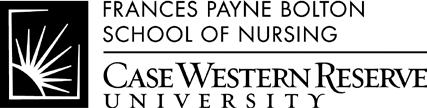 Application for Course Transfer ApprovalPost-Master’s DNP students can claim a maximum of 6 credits from previous course work toward their CWRU DNP degree. There are 2 ways to obtain these credits:   course transfer or course waiver.  See other form to apply for course waiver.Instructions:Complete the following form and return it to your Program office.Use one form for each FPB course for which you are requesting transfer credit.Attach a copy of the syllabus for each course submitted for credit transfer.More than one prior course may be submitted for one FPB course.If a student wishes to enroll in a course at another institution for the purpose of credit transfer to FPB, the course must be approved in advance. After the course is completed, a transcript must be sent to FPB.A grade of B or higher is required for courses approved for credit transfer.For post-MSN DNP students, course must be taken within the past 5 years. 	_	 	NAME	Student ID #	EMAILI am requesting transfer credit for the following course: 	_		_Course#	Course Name /Institution /Semester and Year Taken	Credit hrsFPB equivalent course# and titleApproved	Not ApprovedFaculty Reviewer:  If not approved, briefly state why the prior course is not equivalentStudent’s Signature	DateFaculty’s Signature	DateProgram Director’s Signature	Date9/2012	Posted on	By 	